Surkov Maksym ValerievichExperience:Documents and further information:I have experience of 11 years by working on a different type of ships, such as:
- oil/chemical tanker
- AHT
- RSV-DP2

Last 4 years I used to work on a offshore vessels type with international crew.
I have a lot of good recommendation letters from my previous job.

I can cook a different cuisine type:
- georgian
- european
- slavic
- indian

Also I can bake a bread and pastries.

My best qualities: 
- confidence
- stress resistance
- communication skills
- quick learner
- ability to work in a team
- organizational skills
- no any bad habitsPosition applied for: CookAdditional position applied for: Chief CookDate of birth: 03.03.1984 (age: 33)Citizenship: UkraineResidence permit in Ukraine: YesCountry of residence: UkraineCity of residence: KerchPermanent address: Suvorova str. 2a 205Contact Tel. No: +7 (978) 886-83-86E-Mail: 00268@mail.ruSkype: z380979266222U.S. visa: NoE.U. visa: NoUkrainian biometric international passport: Not specifiedDate available from: 01.09.2017English knowledge: GoodMinimum salary: 2000 $ per monthPositionFrom / ToVessel nameVessel typeDWTMEBHPFlagShipownerCrewingCook10.12.2016-31.01.2017EDT AresRSV - Rescue and Salvage Vessel1728-EDT Shipmenegement LTDEDT Shipmenegement LTDCook15.03.2016-14.06.2016HeraklesAnchor Handling Tug1641-Milverstone Mentor LTDMarkollo ABCook17.06.2015-21.11.2015HeraklesAnchor Handling Tug1641-Milverstone Mentor LTDMarkollo ABCook17.10.2014-23.01.2015HeraklesAnchor Handling Tug1641-Milverstone Mentor LTDMarkollo ABCook24.02.2014-29.06.2014HeraklesAnchor Handling Tug1641-Milverstone Mentor LTDMarkollo ABCook05.08.2013-28.11.2013HeraklesAnchor Handling Tug1641-Milverstone Mentor LTDMarkollo ABCook09.11.2012-02.04.2013ValorOil Product Tanker12814-Valor Maritime LTDIntermarin KerchCook15.06.2011-12.10.2011Ngol Dande 1Tanker Product3984-SONANGOL SHIPINGV.Ships UkraineCook12.06.2010-29.10.2010Ngol ZaireTanker Product3006-SONANGOL SHIPINGV.Ships UkraineCook10.09.2009-01.03.2010River VentaTanker Product86417-SONANGOL SHIPINGV.Ships UkraineCook19.11.2008-23.03.2009ELANSGeneral Cargo1680-Delf Services LLCDavid & co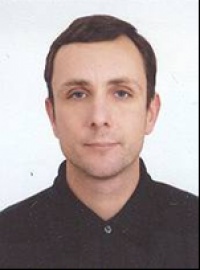 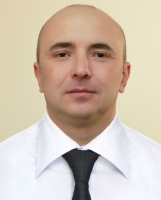 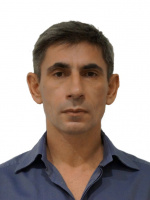 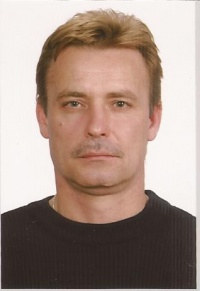 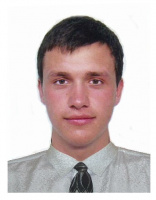 